贵州地矿测绘院招聘          贵州地矿测绘院始建于1958年。建院五十多年来，地矿测绘人以艰苦为荣，以测绘为业，在贵州高原完成了大量的基础测绘、地形测绘、地籍测绘、地质调查、土地调查、土地规划、城市规划等工作。为贵州经济社会的发展作出了一定的贡献。 贵州地矿测绘院现有资质：甲级测绘资质、乙级土地规划设计资质、丙级城市规划资质。2002年，通过了国家ISO9001﹕2000质量管理体系认证。 贵州地矿测绘院现有在岗测绘、地质、规划、印刷专业人员200余人，拥有动、静态GPS、全站仪、精密水准仪、航空数字摄影测量工作站、彩色印刷机、ArcGIS、MapGIS地理信息系统等设备和软件200余台（套）。 贵州地矿测绘院全体职工愿以真诚的服务、优质的产品、高效的工作与社会各届真诚合作，共谋发展，同时欢迎各类专业技术人才加盟我们的团队。现招聘：测量工程，人数30名。要求：1、能吃苦耐劳、遵守纪律、服务分配。      2、年满18周岁以上。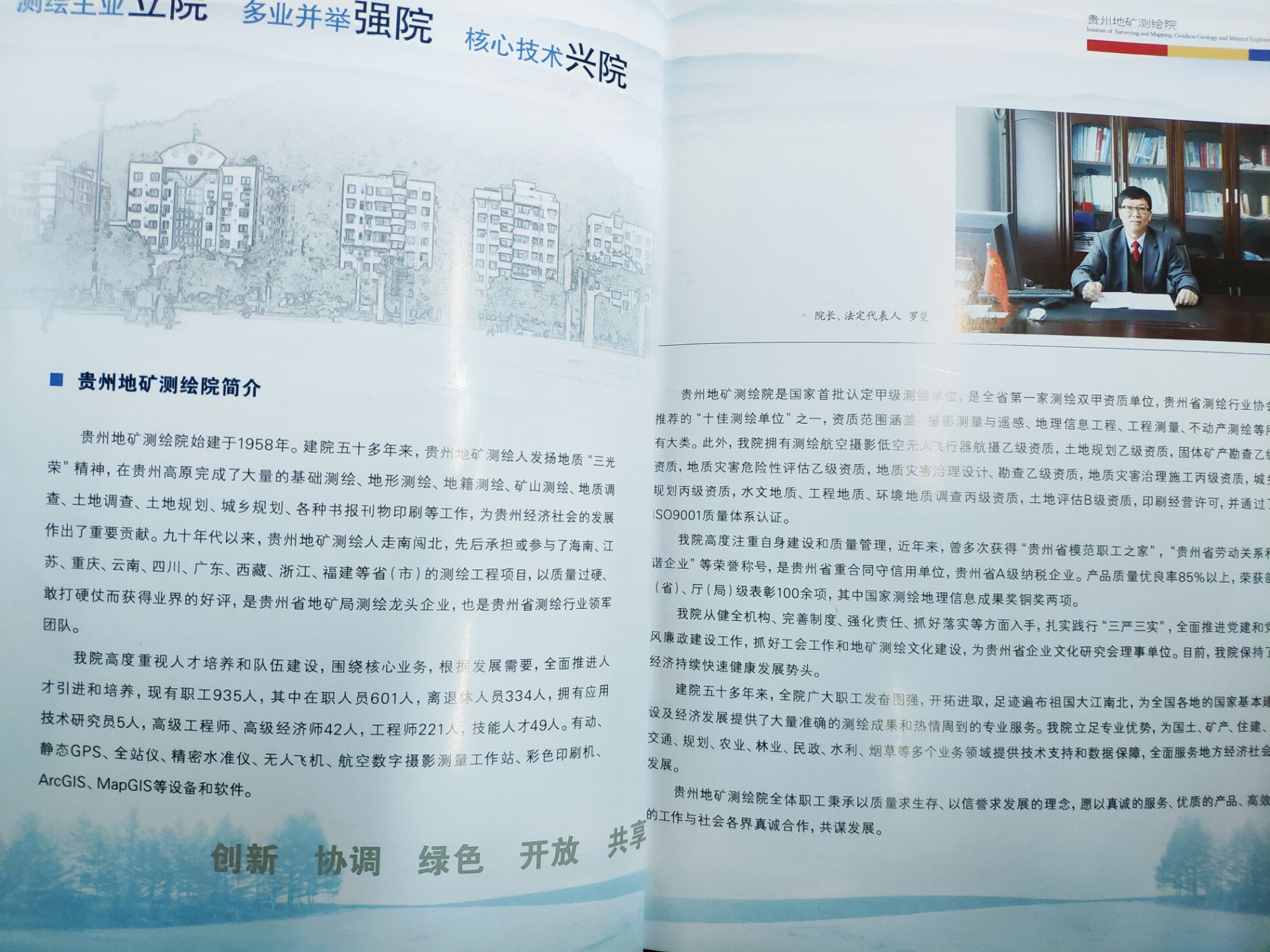 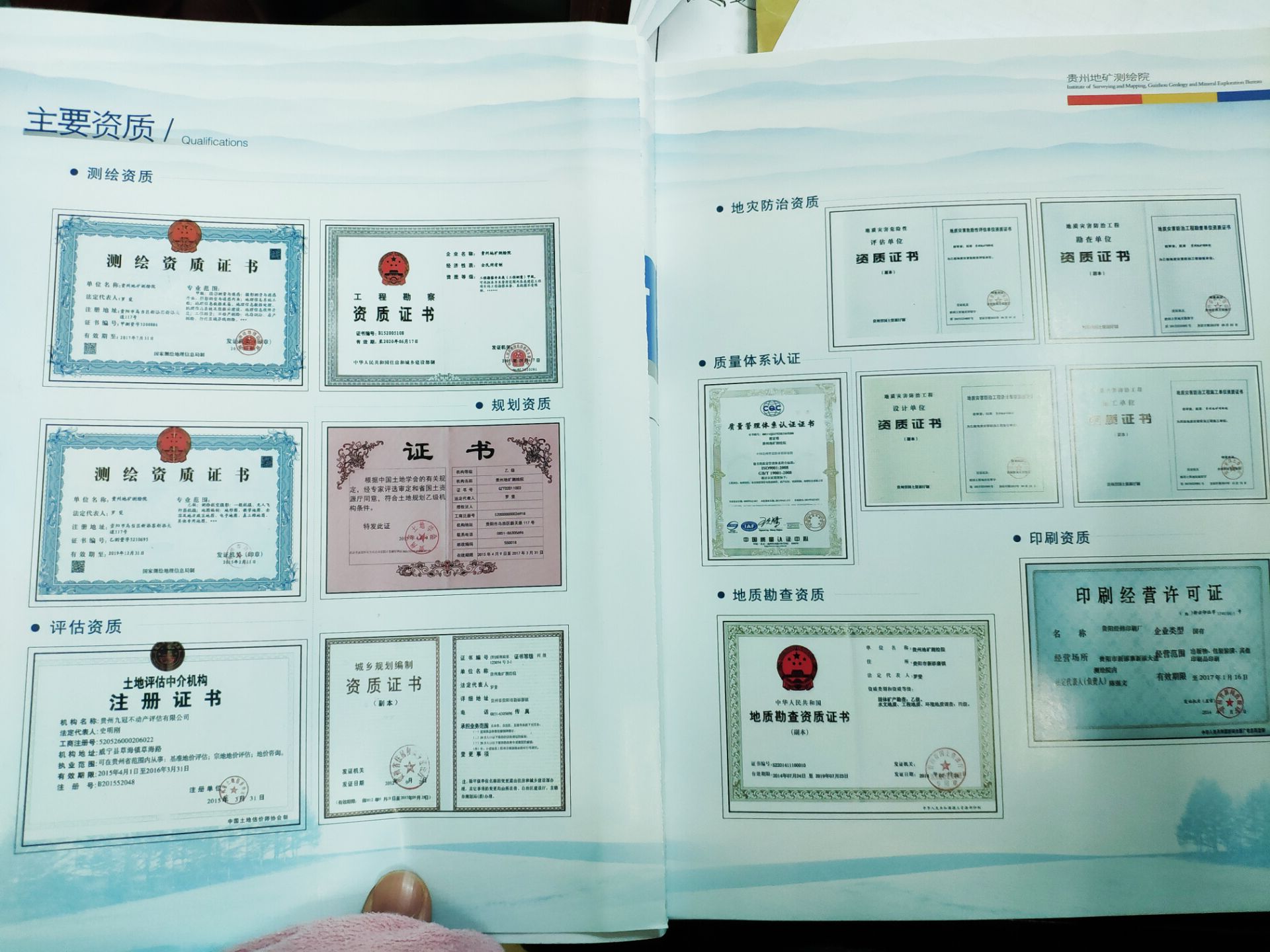 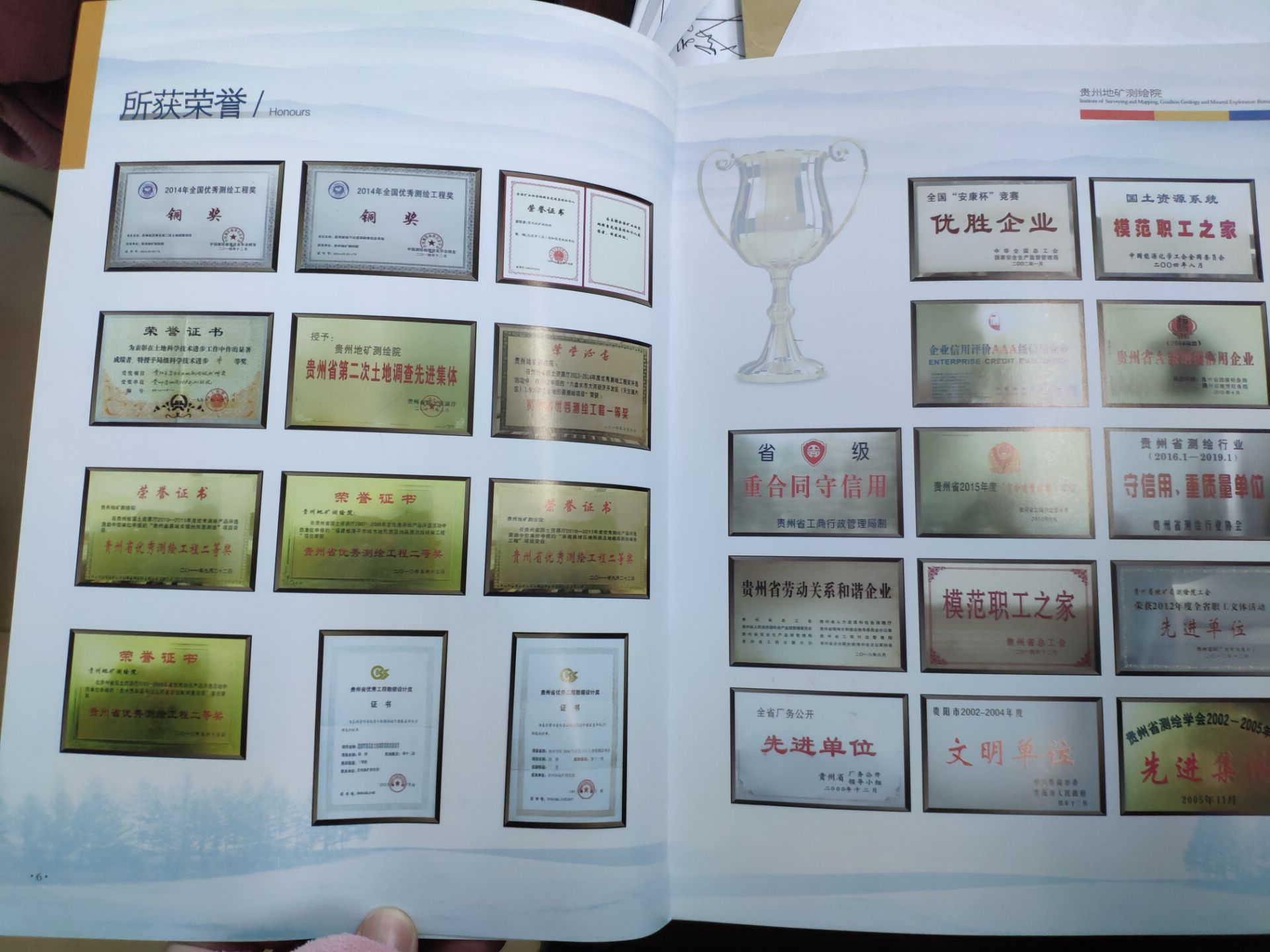 